        БОЙРОК                                                                        РАСПОРЯЖЕНИЕапрель 2019 йыл                           № 12                   15 апреля 2019 годаО внесений изменений в создание единой комиссииВнести изменения об утверждений единой комиссии, осуществляющую функции по проведению закупок товаров, работ, услуг для муниципальных нужд в новом составе:		2. Контроль за исполнением настоящего распоряжения оставляю за собой.Глава сельского поселения Кшлау-Елгинский сельсоветмуниципального района Аскинский районРеспублики Башкортостан И.Х.ГатинБАШҠОРТОСТАН РЕСПУБЛИКАҺЫАСҠЫН  РАЙОНЫ   МУНИЦИПАЛЬ РАЙОНЫНЫҢҠЫШЛАУЙЫЛҒА АУЫЛ  СОВЕТЫ АУЫЛ  БИЛӘМӘҺЕ ХӘКИМИӘТЕ452885,Ҡышлауйылға ауылы, Мәктәпурамы, 5тел.: (34771) 2-44-35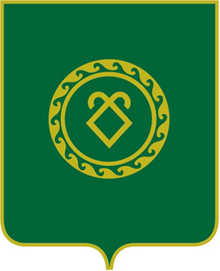 АДМИНИСТРАЦИЯСЕЛЬСКОГО ПОСЕЛЕНИЯКШЛАУ-ЕЛГИНСКИЙ СЕЛЬСОВЕТМУНИЦИПАЛЬНОГО РАЙОНААСКИНСКИЙ РАЙОН РЕСПУБЛИКИ  БАШКОРТОСТАН  452885, .д.Кшлау-Елга, ул.Школьная , 5тел.: (34771) 2-44-35Гатин И.Х.Председатель комиссии, глава сельского поселения;Ахматьянов Ф.М.Секретарь комиссии, специалист сельского поселения Кшлау-Елгинский сельсовет МР Аскинский район РБ; Зарипова Э.И.Член комиссии, управляющий делами сельского поселения Кшлау-Елгинский сельсовет МР Аскинский район РБ;Валиев Р.А.Член комиссии, депутат избирательного округа №5, заместитель председателя Совета сельского поселения Кшлау-Елгинский сельсовет МР Аскинский район РБШайнурова Р.Р.Член комиссии, ведущий экономист по бухгалтерскому учету